 ZLÍNSKÝ KRAJSKÝ  FOTBALOVÝ  SVAZ 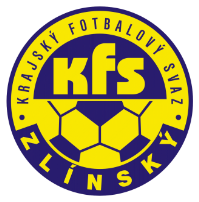 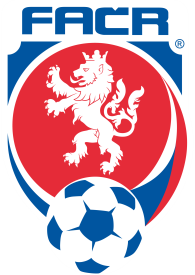 Hradská 854, 760 01 ZLÍN       Tel: 577 019 393Email: lukas@kfszlin.cz  
__________________________________________________________________________DK Zlínského KFS dle § 89 odst. 2 písm. a) zahajuje disciplinární řízeníPříjmení a jméno	     ID			   Klub			číslo utkáníViceník Matyáš 		02091479		TJ Šumice		2018720C2B2405Bršlica Adam		01040651		SK Baťov 1930		2018720C1A2406Fojtík Jakub		90021796		FK Příluky		2018720A3B2407Janečka Josef		79061330		Slavkov p/H.		2018720A3B2402Kostka Jan		85011093		Malenovice		2018720A3B2401Adamec Marek		87121643		Hutisko			2018720A3A2406Roubal Jiří		85010063		TJ Nivnice		2018720A2B2401Ondroušek David	96031491		FK Bystřice p/H.	2018720A1A2405Zasedání DK Zl KFS proběhne ve středu 29.5.2019 ve 14.00 hodin									Zdeněk Kadlček									předseda DK Zl KFSPříjmení, jménoID   klubpočet ŽKSekula Petr96020082Lidečko12 ŽKAbík Milan86011734Horní Lideč12 ŽKFlasar Bronislav95060769Drslavice8 ŽKNožička Martin98020323Zlechov8 ŽKKolařík Filip02121162Mladcová8 ŽKVašut Vojtěch92052259Vel. Karlovice8 ŽKRyška Tomáš 90071903Koryčany8 ŽKVobořil Václav93050934Val. Příkazy8 ŽKTrčka Viktor99010649Vlachovice8 ŽKPálka Roman93031775Slavkov pH.8 ŽKAdamec Marek87121643Hutisko8 ŽKSmolík Aleš89111153Horní Lideč8 ŽKKaňák Ondřej01060321Kateřinice4 ŽKDaněk Michal00091317Fryšták4 ŽKDvořák Michal00080451Tlumačov4 ŽKKlát Filip02041367Boršice4 ŽKBalíček Radim93011300Nedakonice4 ŽKSuchý Petr96040837Ludkovice4 ŽKRezek Jiří98051603Drslavice4 ŽKJanota Martin00071059Louky4 ŽKJuřík Matěj01021139Rožnov p/R.4 ŽKHnilo Ondřej03080385Štítná n/Vl.4 ŽKPetřvalský Bohumil82060180Podlesí4 ŽKBudín Radovan92111449Provodov4 ŽKNěmec Marek94030447Napajedla4 ŽKVojtášek Pavel93120730Kvasice4 ŽKŠpůrek Pavel91072211Vidče4 ŽKŘepka David94040673Vigantice4 ŽKVacula Daniel76091506Bojkovice4 ŽK Mikulášek Radek85012119Ludkovice4 ŽKLežák Jan97061245Chropyně4 ŽKPolepil Zdeněk88052098Lužkovice4 ŽKSalajka Martin00041133Slavičín B4 ŽKKučera Martin88031819Hovězí4 ŽKHolec Tomáš88070197Halenkov4 ŽKŠipinka Ladislav87110963Fr.Lhota4 ŽKPelc Michal83050618Choryně4 ŽK